Impact Report Pupil Premium Strategy 2017- 2018 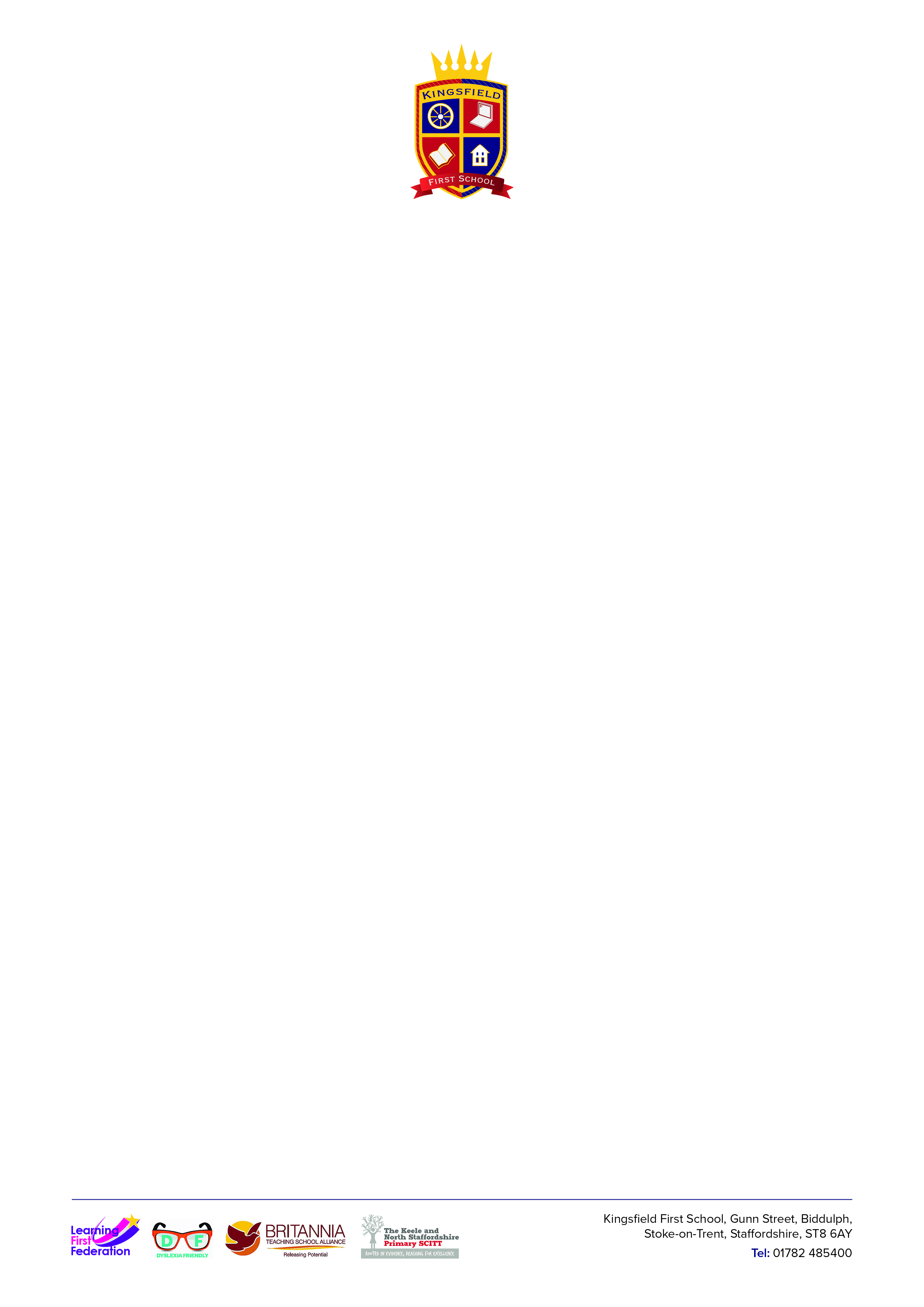 Quality of teaching for allTargeted supportOther ApproachesDesired outcomeChosen action / approachImpact Improve the rate of progress for eligible pupils in Reception Class Teaching Assistants to ensure smaller numbers of pupils receive targeted teachingA wide range of CPD  will ensure quality first teaching across the Phase and support the provision of targeted interventionIntervention timetables and provision were monitored by Inclusion Lead and discussed with SLT at Pupil progress meetings. 100% of those children eligible are working at the expected level or above.Improve attainment at Key Stage 1 ensuring that potential higher and higher ability pupils eligible for the grant who exceeded at the end of Reception convert to working at greater depthAppointment of an intervention teacherHigh quality CPD based on quality first teaching.Provision of after school booster sessionsIntroduction of new higher level text based reading.Review of existing topics and a cursive handwriting schemeIntervention was monitored by Inclusion Lead.AFL was monitored by SLT through Lesson observations and data analysis.6 pupils out of 8 pupils converted to expected in Y21 GD pupil converted in RIntervention also supported those children working below in YR to meet expected. 4 more pupil eligible for the grant reached expected for Y2 SATS Ensure that PP boys make as much progress as PP girls and both make more progress than their peers in reading, writing and mathematicsImprove the opportunities for writing CPD including handwriting, written comprehension and spelling and numicon interventionIncrease the opportunities for application of writing and mathematics across the curriculumAccess to diagnostic and summative testing materials to enhance progressFocussed additional support from  TAs and additional teacher. Broaden range of learning opportunities to promote writing eg Forest school.Increase number of boy friendly reading materials- real books and higher level materialsPP boys are making better progress than the PP girlsY1 – 4/4 PP boys made 100% progress as did the girls (6/6)Y2 –4/5 PP boys made 100% progress compared to 4/7 girlsY3 –3/4 PP boys made 100% progress compared to 2/4 girlsY4 –7/7 PP boys made 100% progress compared to 4/5 girlsOverall pupil progress rates for the pupil premium children are mostly greater than the non-pupil premium group resulting in the attainment gap closing in reading in years 1,3 &4, in writing and maths in all year groups.  In reception the PP children are outperforming the NPP.                                                                                                                                                                    Total budgeted cost                                                                                                                                                                    Total budgeted cost£48,020Desired outcomeChosen action / approachImpact Improve attainment at the end of Key Stage 1 by ensuring that potential and higher ability pupils eligible for the grant achieve the higher standard in all subjects.Provide additional small group work/intervention for Highest ability PP eligible pupilsIntroduce a systematic approach to the teaching of spelling and cursive joined handwriting.The DA V NDA attainment gap in Y2 has mostly closed.  In maths the gap was 21% is now 19%.  In reading the gap has slightly widened from 4% difference to now a 12% difference. In writing the gap has closed significantly from 20% to 14% differences only 6%.Ensure that Y1-4 PP boys make as much progress as PP girls and both make more progress than their peers in reading, writing and mathsAdditional Teacher and experienced school staff identified to lead smaller group teaching of core areas. This ensures ‘quality first’ teaching.Provide a range of personalised online resources to promote additional reading opportunities.Review the style of teaching to ensure maximum learning from boysImplement some formal interventions to support gross and fine motor skillsPP boys are making better progress than the PP girlsY1 – 4/4 PP boys made 100% progress in all areas as did the girls (6/6).  2 of the PP boys made accelerated progress.Y2 – PP boys 4/5 PP boys made 100% progress in all areas compared to 4/7 girls.2 of the PP boys made accelerated progress.Y3 – PP boys 3/4 PP boys made 100% progress in all areas compared to 2/4 girlsY4 – PP boys 7/7 PP boys made 100% progress compared to 4/5 girls in all areas, 3 made accelerated.Ensure the social , emotional and mental health and well being of all PP pupils is supported effectively so that all thrive and enjoy learningCounselling support provided on a weekly basis for any pupils in need due to external or internal5 PP child has been receiving support from the Visyon counsellor for a variety of reasons. 2 other children are just starting with counselling to improve their social & emotional development.Of the 5 children who have received counselling they have all made good progress and 3 of the 5 are on track for their attainment.  Total budgeted cost                                                                                                                                                                   Total budgeted cost                                                                                                                                                                 £11,550Desired outcomeChosen action / approachImpact Increase the rate of attendance and subsequent persistent absence figures for those eligible for the grant Variety of parent workshops and family learning sessions.Daily contact/monitoring.96.8% attendance (end of June 2018) for PP, this is above national.PA attendance for PP is 6.6% (3 pupils) – this being above national.Access to educational visits and extra curricular provision for all.To ensure that all children are able to attend all visits by subsidising these and providing enrichment opportunities such as music lessons and additional extended school provision.All children have had access to visits. Some have been funded including 2 DA receiving support with the Standon Bowers trip. In addition 2 PP have taken part in the cadets programme.  I PP LAC child has also accessed 1-1 peripatetic weekly piano lesson.Increase the number of opportunities for parents to engage with our schoolEnsure all PP parents have access to written and verbal communication- via workshops, information evenings, fun engagement events and informal events.Parental workshops have significantly increased this year with 6 that have already taken place.  Lines of communication through twitter have supported such events, with now over 300 followers and 67 parents from KS1 & “ responded to our parent questionnaire through survey monkeyTotal budgeted cost	Total budgeted cost	£10,000